Comité para la Eliminación de la Discriminación contra la Mujer81er período de sesiones7 a 25 de febrero de 2022Tema 4 del programa provisionalExamen de los informes presentados por los Estados partes en virtud del artículo 18 de la Convención sobre la Eliminación de Todas las Formas de Discriminación contra la Mujer	*	La versión original del presente documento no fue objeto de revisión editorial oficial.		Respuestas del Senegal a la lista de cuestiones y preguntas relativas a su octavo informe periódico*[Fecha de recepción: 2 de febrero de 2022]		ContextoEl Senegal debía presentar su octavo informe periódico correspondiente al período comprendido entre 2015 y 2019 en octubre de 2020. Sin embargo, la persistencia de la pandemia de COVID-19 provocó su aplazamiento, por lo que es necesario actualizar los datos y la información. Así, debe considerarse conjuntamente con el documento inicial del octavo informe el informe complementario de 2020. El presente documento, que contiene una lista de cuestiones y preguntas en relación con el octavo informe periódico, ofrece una actualización para que el Comité para la Eliminación de la Discriminación contra la Mujer tenga en consideración los avances logrados desde 2020. Esta serie de respuestas hace hincapié en la aplicación de la Convención sobre la Eliminación de Todas las Formas de Discriminación contra la Mujer y ofrece evaluaciones concretas y fácticas de las repercusiones de las medidas adoptadas y los resultados obtenidos acompañados de los datos cualitativos y cuantitativos disponibles. En el informe se detalla la evolución en ámbitos clave siguiendo la estructura del cuestionario presentado. 		Marco jurídicoLa Constitución del Senegal prohíbe todas las formas de discriminación, en particular la discriminación basada en el sexo, garantiza la igualdad y la equidad de género y afirma, en el artículo 7, que los hombres y las mujeres tienen los mismos derechos. El marco jurídico y normativo del Senegal ha favorecido la puesta en marcha de un dispositivo de promoción y protección de los derechos de las mujeres a distintos niveles. Cabe destacar que existe un marco de referencia para las políticas públicas sobre cuestiones de género: el Plan Senegal Emergente, en el que el género es un criterio de admisibilidad para los proyectos destacados del plan de acciones prioritarias. La Estrategia Nacional de Equidad e Igualdad de Género (SNEEG II), vinculada al Plan Senegal Emergente, incluye en su visión la lucha contra la discriminación, erigida en elemento esencial para instaurar un estado de derecho solidario e inclusivo. En este contexto, se han adoptado las siguientes medidas:	•	En el marco de los Objetivos de Desarrollo Sostenible, el Estado ha desplegado varias iniciativas con miras a reforzar la protección jurídica y judicial, en particular la Ley núm. 2020-05, de 10 de enero de 2020, por la que se tipifican como delito los actos de violación y pedofilia. Esta ley va acompañada de un plan estratégico de divulgación para que los actores pertinentes y la población la hagan suya de forma efectiva;	•	Se han logrado avances en la promoción de la igualdad de género y el empoderamiento de las mujeres relacionados con las iniciativas de eliminación de las discriminaciones.Estos avances incluyen lo siguiente:	•	La creación de un Comité de Revisión de Textos Legislativos y Normativos que Discriminan a la Mujer mediante la Orden núm. 00936, de 27 de enero de 2016, del Ministro de Justicia. El Comité se encarga de estudiar y proponer la revisión y la armonización de las leyes y los reglamentos nacionales con los convenios internacionales ratificados por el Senegal. El Comité ha finalizado sus trabajos y presentado un informe en el que propone una reforma que incorpora la definición de la discriminación contra las mujeres establecida en la Convención sobre la Eliminación de Todas las Formas de Discriminación contra la Mujer;	•	La aprobación de la Ley núm. 2015-15, de 6 de julio de 2015, por la que se autoriza al Presidente de la República a ratificar el Convenio sobre la Protección de la Maternidad, 2000 (núm. 183) de la Organización Internacional del Trabajo (OIT);	•	El inicio del proceso de revisión del Código del Trabajo con miras a armonizarlo con el Convenio sobre las Trabajadoras y los Trabajadores Domésticos, 2011 (núm. 189) de la OIT;	•	La evolución positiva de los trabajos de reescritura del proyecto de Código de la Infancia, que se encuentra actualmente a nivel de la Secretaría General del Gobierno;	•	La aprobación de la Ley núm. 2016-32, de 8 de noviembre de 2016, por la que se aprueba el Código de la Minería, cuyo artículo 109 dispone que los propietarios de títulos de explotación minera y los subcontratistas deberán promover la igualdad de oportunidades laborales entre mujeres y hombres en el ámbito profesional y garantizar la igualdad salarial entre empleados y empleadas que tengan las mismas cualificaciones.		Definición de la discriminación contra las mujeres		Compromiso del Estado parteEl Estado ha reafirmado en el preámbulo de la Constitución la adhesión del pueblo senegalés a los instrumentos pertinentes, en particular la Declaración de Derechos del Hombre y del Ciudadano de 1789 y los instrumentos internacionales adoptados por las Naciones Unidas y la Unión Africana, a saber: la Declaración Universal de Derechos Humanos, de 10 de diciembre de 1948, la Convención sobre la Eliminación de Todas las Formas de Discriminación contra la Mujer, de 18 de diciembre de 1979, la Convención sobre los Derechos del Niño, de 20 de noviembre de 1989, y la Carta Africana de Derechos Humanos y de los Pueblos, de 27 de junio de 1981.		Definición de la discriminaciónLa Constitución incluye en varias de sus disposiciones la noción de discriminación. Esta se define como “la privación de derechos fundamentales que puede generar un trato desigual y desfavorable a todos los niveles”. Ya en el primer artículo, la Constitución prohíbe cualquier acto de discriminación racial, étnica o religiosa, al igual que cualquier propaganda regionalista que pueda socavar la seguridad interior o la integridad del territorio de la República. El artículo 25 refuerza esa prohibición y recuerda que no se puede privar a nadie de trabajo sin razón legal y que nadie puede verse perjudicado en su trabajo por motivo de su origen, sexo, discapacidad, opiniones, convicciones políticas o creencias. Se prohíbe toda discriminación laboral, salarial y fiscal entre hombres y mujeres. 		Acceso a la justiciaEl acceso a la justicia sigue siendo uno de los principales desafíos para lograr el empoderamiento de las mujeres a pesar de que la Constitución consagra el principio de igualdad en materia de acceso a la justicia y la seguridad de todas las personas, en particular las mujeres. Para favorecer un mejor acceso a la justicia, en 2021 se presentó a la Secretaría General del Gobierno un proyecto de ley sobre asistencia jurídica elaborado por el Ministerio de Justicia. El proyecto de ley contiene disposiciones que garantizan a todos los justiciables el acceso a un abogado. A la espera de que sea aprobado, el Gobierno aumenta cada año la dotación presupuestaria destinada a la asistencia jurídica. En 2022, esta partida ascendió a 800.000.000 francos CFA, frente a 600.000.000 anteriormente, lo que representa un aumento del 13,33 % y permite asumir total o parcialmente los gastos judiciales, haciendo especial hincapié en las mujeres víctimas de violencia.En la misma línea, el Estado ha abierto 30 Casas de la Justicia, a las que pueden acceder las mujeres y las niñas de las zonas rurales, urbanas y periurbanas y que ofrecen servicios gratuitos de acceso a la justicia.Por otra parte, la puesta en práctica de la SNEEG involucra a todas las partes interesadas, en particular las organizaciones de la sociedad civil, como la Asociación de Juristas Senegalesas, que colabora con el departamento encargado de cuestiones de género y ofrece servicios jurídicos y judiciales a través de los ocho centros de servicios jurídicos instalados en zonas urbanas y periurbanas para prestar apoyo a las mujeres y las niñas.Gracias a esa colaboración se han establecido enlaces comunitarios sobre los aspectos jurídicos relacionados con el derecho de las mujeres para ayudar a la población en sus preocupaciones cotidianas y levantar los obstáculos que frenan el acceso de las mujeres a la justicia.Asimismo, esos centros de servicios jurídicos celebran, con apoyo financiero del Estado y asociados, jornadas de puertas abiertas periódicas con consultas jurídicas gratuitas sobre todos los ámbitos jurídicos de interés para las mujeres. Cinco de esos centros de servicios jurídicos se encuentran en centros de asistencia y formación para mujeres o albergues en las regiones de Dakar, Thies, Kaolack, Kolda y Sedhiou.En el contexto de la asociación entre el Senegal y la Unión Europea, se construyó en Mbao en 2021 una comisaría piloto que tiene en consideración las cuestiones de género y cuenta con un dispositivo de lucha contra la violencia de género.Esa iniciativa ha permitido sentar las bases de la institucionalización de las cuestiones de género en la Dirección General de la Policía Nacional, que ha iniciado una auditoría de las cuestiones de género y ha empezado a elaborar su estrategia.La política del Senegal en materia de género ha avanzado notablemente en el sector de la policía, como demuestra el gran número de mujeres agentes de policía. Han ascendido y adquirido experiencia, y son muchas las mujeres que ocupan la jefatura de comisarías de policía.Según los últimos datos actualizados, la policía cuenta con 4.630 agentes, en su mayoría hombres, un 91,92 %, y un 8,08 % de mujeres. Los suboficiales se dividen en un 10,3 % de mujeres y un 89,7 % de hombres, y los agentes, en un 5,08 % de mujeres y un 94,92 % de hombres. En cuanto a los comisarios de policía, el 9,42 % son mujeres y el 90,58 %, hombres.		Mecanismos nacionales para el adelanto de la mujer		Visión, meta, objetivos, efectos o desafíos y fines de la segunda Estrategia Nacional de Equidad e Igualdad de Género 2016-2026 y plan de aplicación“Hacer del Senegal un país emergente en 2035 que cuente con una sociedad solidaria en un estado de derecho en el que no exista discriminación y en el que las mujeres y los hombres tengan las mismas oportunidades de participar en su desarrollo y disfrutar de los beneficios del crecimiento”.El objetivo de la SNEEG es crear las condiciones para lograr la igualdad entre las mujeres y los hombres en el Senegal a fin de garantizar la equidad en todas las políticas públicas.		ObjetivosCrear un entorno institucional sociocultural, jurídico y económico propicio para lograr la igualdad de género en el Senegal.Institucionalizar las cuestiones de género en todas las instituciones públicas centrales y descentralizadas.Aplicar la SNEEG a fin de lograr resultados de ejecución con los cinco efectos esperados siguientes: 	•	Efecto 1: comportamientos, actitudes y prácticas de ciudadanos y ciudadanas propicios a la consecución de la igualdad de género y al aseguramiento de la integridad física y moral de las mujeres y los hombres;	•	Efecto 2: efectividad de las disposiciones legislativas y normativas que favorecen la igualdad y la equidad de género y el acceso de los hombres y las mujeres a las esferas decisorias en condiciones de igualdad;	•	Efecto 3: reparto equitativo de los beneficios de los avances entre los hombres y las mujeres en condiciones económicas y con oportunidades que favorezcan su autonomía; 	•	Efecto 4: institucionalización de las cuestiones de género como parte integrante de la estructura organizativa y organizacional de las instituciones de fomento del desarrollo;	•	Efecto 5: creación de condiciones para integrar de forma efectiva las cuestiones de género en los sistemas, las modalidades y las herramientas de evaluación de las políticas públicas a nivel ejecutivo y legislativo.		Destinatarios o beneficiarios de la SNEEGLa SNEEG beneficiará en primer lugar al Estado y sus dependencias, que contarán con una herramienta determinante para establecer prioridades nacionales, planificar, aplicar y evaluar intervenciones de desarrollo que se enfocarán a partir de ahora garantizando la igualdad entre los hombres y las mujeres.La SNEEG también es de utilidad para las organizaciones de la sociedad civil y los asociados en el ámbito de la cooperación bilateral y multilateral que podrán alinear y armonizar sus intervenciones de promoción de la igualdad entre hombres y mujeres con las prioridades y las orientaciones nacionales definidas en ese ámbito.En última instancia, los principales beneficiarios de la SNEEG serán los distintos componentes de la población, cuyas preocupaciones se traducirán en prioridades de desarrollo que se tendrán mejor en cuenta en la legislación, las políticas de desarrollo, la programación y la asignación de recursos. 		Recursos humanos, técnicos y financieros asignados para su aplicación efectiva en todos los sectores y a todos los niveles del Estado parteLa aplicación de la SNEEG se basa en la acción continua de los cinco agentes siguientes:	•	Las instituciones de la República;	•	Los ministerios sectoriales, que contribuyen a promover la igualdad entre las mujeres y los hombres a través de las dependencias de género establecidas en cada departamento;	•	Los asociados técnicos y financieros interesados en la cuestión de la igualdad de género;	•	Los órganos de coordinación y seguimiento y evaluación de las actuaciones de desarrollo;	•	Los organismos de apoyo a la ejecución, como las organizaciones de la sociedad civil.En el Senegal, el mecanismo nacional encargado del adelanto de la mujer y de garantizar la aplicación política y operacional del compromiso de los poderes públicos con la igualdad entre mujeres y hombres es, desde septiembre de 2008, la Dirección de Equidad e Igualdad de Género, creada mediante el Decreto núm. 2008-1045 y dependiente del Ministerio de la Mujer, la Familia y la Protección Infantil.Además de crear la Dirección de Equidad e Igualdad de Género, el Gobierno ha generalizado desde febrero de 2017 la creación de dependencias de género y equidad en las secretarías generales de todos los ministerios.		Actividades llevadas a cabo por la Dirección de Equidad e Igualdad de Género para aplicar la SNEEGDe conformidad con el plan de aplicación de la SNEEG y el mandato de la Dirección de Equidad e Igualdad de Género, las actividades programadas se inscriben en la realización de los siguientes objetivos:	•	Contar con un marco político de referencia para incorporar la perspectiva de género en las políticas públicas de desarrollo en consonancia con las orientaciones estratégicas del Plan Senegal Emergente con miras a garantizar el empoderamiento de las mujeres y la promoción de la igualdad entre mujeres y hombres; 	•	Velar por la efectividad de la integración transversal de las cuestiones de género en las intervenciones de los ministerios sectoriales;	•	Reforzar la capacidad del personal directivo de las administraciones públicas;	•	Apoyar la institucionalización en los ministerios sectoriales mediante auditorías y la elaboración del plan de institucionalización de las cuestiones de género;	•	Acompañar la armonización de las intervenciones del Ministerio de la Mujer, la Familia y la Protección Infantil y los ministerios encargados de cuestiones relacionadas con el adelanto de la mujer y la promoción de las cuestiones de género;	•	Fomentar la participación y las contribuciones efectivas de los asociados en pro de la promoción de la igualdad y la equidad de género en el Senegal.		Evolución del índice nacional de igualdad de géneroLa cuestión de la gestión de las desigualdades sigue siendo la dimensión fundamental de toda política de justicia social, igualdad y promoción de un desarrollo humano sostenible e inclusivo. En comparación con los países de la Unión Económica y Monetaria de África Occidental, el Senegal tiene uno de los índices de desigualdad de género (IDG) más bajos, con un 0,515, según el informe sobre desarrollo humano nacional de 2017 (el Senegal ocupa la 120ª posición mundial de 189 países).El Índice de Instituciones Sociales y Género (SIGI), que mide los niveles de discriminación por razón de género en las instituciones, era del 37 % en 2019, lo que sitúa al Senegal en la categoría media (con una discriminación de entre el 30 % y el 40 %).		Institución nacional de derechos humanosEl Comité Senegalés de Derechos Humanos emite, en consonancia con su mandato legal, un dictamen sobre los informes periódicos e interactúa con todos los actores estatales y no estatales en las sesiones del Consejo Asesor Nacional sobre los Derechos Humanos y el Derecho Internacional Humanitario. Se espera que el proyecto de ley que se encuentra en fase de relectura en la Secretaría General del Gobierno permita al Senegal volver a ocupar el nivel A.		Medidas especiales de carácter temporal		Acceso a las tierrasDe conformidad con las disposiciones del artículo 15 de la Constitución, relativas a la propiedad de las mujeres de las tierras y su acceso a ellas, el Ministerio de Agricultura aprobó la circular núm. 09-89, de 5 de junio de 2018, a fin de eliminar los obstáculos para que las mujeres accedan a las tierras. El objetivo de la circular era destinar a las mujeres las siguientes cuotas:	•	Al menos el 15 % de las obras hídricas superficiales y el 20 % de las obras hídricas subterráneas;	•	Al menos el 20 % de los fertilizantes subvencionados;	•	Al menos el 20 % de las simientes certificadas R1 de arroz y cacahuete;	•	Al menos el 10 % de los tractores subvencionados;	•	Al menos el 40 % de la financiación;	•	Al menos el 20 % de los proyectos de investigación agrícola financiados;	•	Alcanzar un 20 % de representación de las mujeres en las instancias decisorias.		Educación superiorLa transición de la educación secundaria a la superior supeditada a la obtención del título de baccalauréat se vive de forma diferente en función del sexo. En datos desglosados por sexo, superan la prueba el 35,8 % de las niñas y el 40,7 % de los niños, lo que representa una cifra de aprobados total del 38,5 %. Las niñas de las zonas rurales tienen una tasa inferior de aprobados, debido al alejamiento de las escuelas y de las zonas rurales y a las prácticas nocivas (violencia de género, mutilación genital femenina y matrimonios infantiles).El 22,6 % de los estudiantes del Senegal, niños y niñas, cursan ramas científicas, frente a un 73,6 % que cursan ramas de letras. A día de hoy, un 14,8 % de niñas cursa la rama científica al acceder a la clase de seconde. Sin embargo, el porcentaje de niñas en las ramas científicas es muy escaso, lo que justifica la elaboración de programas destinados a las niñas. Se han adoptado medidas especiales para reforzar la presencia de niñas en las ramas científicas y tecnológicas, a saber:	•	Programa de Mejora de la Calidad, la Equidad y la Transparencia en el Sector de la Educación y la Formación (PAQUET-EF 2013-2025);	•	Programas de becas de excelencia con subvenciones de la Comunidad Económica de los Estados de África Occidental (CEDEAO) destinadas a niñas que cursan ramas científicas y técnicas y proceden de familias desfavorecidas;	•	Programa “Jiggen ci technologie” (Mujeres y tecnología) para reforzar el acceso de las mujeres y las niñas a las tecnologías de la información y las comunicaciones;	•	Concurso “Miss Maths, Miss Science”, una iniciativa para alentar a las niñas a interesarse más por las ramas científicas;	•	Programa de reducción de la brecha digital de género.En la misma línea, se observa una disminución de la tasa de abandono escolar de las niñas. En 2019 esa tasa era del 8,4 %, frente al 7,2 % en 2021. Se ha logrado ese resultado gracias a las medidas adoptadas por el Senegal en los ámbitos económico, político, institucional, cultural y pedagógico.A nivel económico e institucional, el Ministerio de Educación Nacional ha puesto en marcha un conjunto de medidas de apoyo destinado a asociaciones de madres de alumnos y orientado a impulsar medidas generadoras de ingresos y se conceden subsidios a 21.600 niñas procedentes de familias desfavorecidas que obtienen buenos resultados escolares.Del mismo modo, se crean huertos escolares para reforzar la política de comedores en las escuelas, se entregan uniformes a alumnas y alumnos en la educación primaria y se distribuyen kits de higiene en todos los liceos e institutos para garantizar la higiene menstrual.A nivel pedagógico y cultural, existen módulos formativos sobre género y educación en todos los distritos académicos, se organizan cursos de apoyo a favor de las niñas con dificultades de aprendizaje y se llevan a cabo campañas de sensibilización sobre el acceso de las niñas a la escuela y su mantenimiento en ellas.		Estereotipos y prácticas nocivasDe conformidad con el efecto 1 de la SNEEG II, se ha reforzado la respuesta para eliminar estereotipos y prácticas nefastas mediante actividades de concienciación de las comunidades y de formación de los agentes implicados.En este contexto se capacitó a 200 actores en 2019 (pertenecientes al sector de la atención, organizaciones de la sociedad civil y redes de jóvenes, entre otros) en materia de POS y sobre el paquete de servicios esenciales para las víctimas y supervivientes de violencia de género en las regiones de Tamba, Ziguinchor, Kolda y Dakar.En consonancia con esas iniciativas, los días 28 y 29 de diciembre de 2021 se celebró un taller multisectorial de validación técnica de la Estrategia Nacional y del Plan de Acción Nacional 2022-2026 para lograr que se abandone la práctica de la ablación.En 2021 se juzgaron dos casos de ablación en las afueras de Dakar, en Guediawaye y Rufisque a raíz de las notificaciones de madrinas de barrio, denominadas “bajenu gox” en wolof. El Estado promueve a esas agentes comunitarias, cuya acción es determinante en la promoción de la salud maternoinfantil y contra los actos nocivos para esa salud, mediante un programa nacional con sede en el Ministerio de Sanidad y Acción Social.Por otra parte, el Gobierno ha desarrollado un amplio programa de formación y concienciación dirigido a magistrados y funcionarios de policía judicial sobre el contenido de la ley que prohíbe la ablación. Respecto de las medidas adoptadas para luchar contra las actitudes y los comportamientos sexistas, se han llevado a cabo, en los centros de asesoramiento para adolescentes, actuaciones específicas para informar y concienciar a la juventud. Esas medidas han tenido como consecuencia el establecimiento de una red de jóvenes para la promoción del abandono de la ablación y las prácticas nocivas. La red ha realizado en 2021 una campaña nacional en las 14 regiones del país para acelerar el proceso de abandono de la práctica de la ablación y los matrimonios infantiles. Esta campaña nacional de comunicación sobre la mutilación genital femenina ha desembocado en declaraciones públicas relativas al abandono de la ablación. 		Violencia contra las mujeres		Datos sobre violencia contra las mujeres, desglosados por edad y tipo de delitoEl examen documental sobre la cuestión y la investigación sobre el terreno realizados en las 14 regiones en el contexto de la aplicación del programa conjunto interinstitucional de lucha contra la violencia han arrojado conclusiones concordantes sobre las formas más extendidas de violencia en el Senegal y su prevalencia según el sexo, la edad y el tipo. Sin embargo, conviene señalar que siguen existiendo problemas para actualizar los datos debido a la diversidad de intervenciones.		Número de casos registrados, enjuiciados y juzgadosEn las condiciones actuales, sigue siendo difícil disponer de datos estadísticos exhaustivos y armonizados sobre los casos de violencia contra las mujeres registrados, enjuiciados y juzgados. Sin embargo, en 2021 se inició una dinámica, apoyada por ONU-Mujeres a través del proyecto “Las Mujeres Cuentan”, cuyo objetivo es lograr un entorno institucional y político propicio para producir estadísticas que tengan en cuenta las cuestiones de género, incluida la violencia contra las mujeres.El Organismo Nacional de Estadística y Demografía lleva a cabo estudios a este respecto sobre el período 2021-2022.		Causas fundamentales de la violencia contra las mujeres señaladas en el estudio realizado por el Grupo de Estudios e Investigaciones sobre Cuestiones de Género y SociedadLas causas mencionadas en el estudio del Grupo de Estudios e Investigaciones sobre Cuestiones de Género y Sociedad de la Universidad Gaston Berger en 2016 siguen siendo válidas. La violencia contra las mujeres puede adoptar varias formas: violencia psicológica o moral (crisis morales y religiosas de la sociedad, entorno violento, falta de educación básica, uso de estupefacientes o alcohol e impunidad); violencia económica (desempleo o falta de empleo, pobreza, promiscuidad); o violencia cultural (obstáculos socioculturales y prácticas tradicionales).		Mecanismos de prevención, formación de agentes de policía, jueces, concienciación de familias y centros de acogida que brindan atención sanitaria a las víctimasEl establecimiento de mecanismos de prevención se enmarca en una política de justicia de proximidad y se ha materializado en las siguientes actuaciones:	•	Apertura de 16 Casas de la Justicia en todo el Senegal con centros de escucha que permiten abordar las cuestiones de género y, en particular, acoger y ayudar a mujeres víctimas de violencia;	•	Existencia de Comités de Protección de la Infancia en centros educativos en el contexto de proyectos escolares;	•	Apertura de dependencias de género en las oficinas de inspección académica;	•	Creación de programas y proyectos a favor de las mujeres y las niñas;	•	Programa de apoyo médico y financiero para las mujeres y las niñas víctimas de fístula obstétrica; 	•	Programa de becas de excelencia para las niñas sin recursos interesadas en cursar ramas científicas o estudios de formación profesional y técnica;	•	Centros de Formación Profesional para fortalecer las capacidades en materia de salud reproductiva de las niñas procedentes de medios desfavorecidos.		Información sobre los proyectos de modificación del Código Penal para tipificar específicamente como delito las formas económicas y psicológicas de la violencia domésticaNo existe ningún proyecto de modificación del Código Penal del Senegal con miras a tipificar como delito las formas económicas y psicológicas de la violencia doméstica. Sin embargo, el Senegal aprobó la Ley núm. 2020-05, de 10 de enero de 2020, que tipifica como delito los actos de violación y pedofilia.La tipificación como delito de la violación en la Ley era una demanda popular impulsada por las asociaciones de defensa de los derechos de las mujeres después de que se produjeran varias agresiones sexuales. La Ley tiene como objetivo reforzar la protección jurídica y judicial de las víctimas endureciendo las penas, que pueden llegar a la privación de libertad.		Trata y explotación de la prostituciónLas mujeres y los niños son las principales víctimas de trata y de prácticas análogas. Suelen sufrir explotación laboral o sexual a manos de redes delictivas organizadas a nivel transnacional o local. Se han registrado avances en la prevalencia de la trata de mujeres y niñas. El informe de la Comisión Nacional Consultiva de Derechos Humanos sobre la trata de personas destaca el escaso número de delitos de trata registrados por las fuerzas del orden, que prefieren, en la mayoría de ocasiones, emplear la calificación de “proxenetismo”, más fácil de comprobar. Además, cabe señalar que la Ley núm. 2005-06, de 10 de mayo de 2005, relativa a la Trata de Personas y Prácticas Análogas, retoma íntegramente la definición incluida en el Protocolo para Prevenir, Reprimir y Sancionar la Trata de Personas, Especialmente Mujeres y Niños, que complementa la Convención de las Naciones Unidas contra la Delincuencia Organizada Transnacional. En el artículo 1 de la Ley se define la trata de personas como “la captación, el transporte, el traslado, la acogida o la recepción de personas, recurriendo a la amenaza o al uso de la violencia, al rapto, al fraude, al engaño, al abuso de poder o de una situación de vulnerabilidad o a la concesión o recepción de pagos o beneficios para obtener el consentimiento de una persona que tenga autoridad sobre otra, con fines de explotación sexual, de trabajos o servicios forzados, de esclavitud o de prácticas análogas a la esclavitud y de servidumbre”. La definición de la trata de adultos implica que existe un vicio del consentimiento de la persona debido a un medio de presión. La condición del vicio del consentimiento no es un requisito en el caso de la trata de niños. El consentimiento de los niños no tiene validez. Los niños cuentan con una protección adicional debido a su vulnerabilidad y tienen una capacidad reducida para evaluar los riesgos, hacer oír sus inquietudes y reivindicaciones, satisfacer sus necesidades (de supervivencia y de defensa) y dependen por lo tanto de los adultos, una dependencia de la que sacan partido los traficantes. El mero hecho de captar, transportar, trasladar, acoger o recibir a un niño con fines de explotación basta para que se considere como un acto de trata infantil (art. 1, párr., 2 de la Ley de 2005). En relación con las medidas adoptadas para localizar, controlar, proteger y ayudar a las mujeres y las niñas víctimas de trata u obligadas a prostituirse, cabe destacar que en el Plan de Acción Nacional de Lucha contra la Trata de Personas se señalan cuatro grandes ejes que tienen en consideración la cuestión de la trata de mujeres, en particular la prevención, la protección, la investigación y el seguimiento y la evaluación.Cabe destacar también que existe en la Policía una brigada especializada, la Brigada de las Costumbres, cuya misión es prevenir los actos ilícitos. Se trata de profesionales especializados que participan en un mecanismo muy eficaz. En el sector de la salud, el procedimiento es sencillo y se lleva a cabo durante las consultas médicas obligatorias para las personas que se dedican profesionalmente al sexo. Durante esas consultas, las discusiones y las constataciones físicas y médicas son indicadores que permiten detectar y proteger a las víctimas de trata con fines de explotación sexual.		Participación en la vida política y públicaLas medidas adoptadas en los últimos años han impulsado avances reales en el acceso de las mujeres a las instancias de toma de decisiones. La representación de las mujeres en la Asamblea Nacional ha aumentado de forma considerable y ha pasado del 19,2 % en 2001 al 43 % tras las elecciones de 2017. En los consejos locales, el avance es aún más significativo (33 % en cifras absolutas), con 13.103 concejalas (para un total de 27.760 concejales), 13 alcaldesas y 2 presidentas de consejos departamentales. El Consejo Económico, Social y Medioambiental, presidido de forma sucesiva por dos mujeres desde la aplicación de la Ley sobre Paridad, cuenta con 23 mujeres de un total de 120 consejeros, lo que representa un 19,2 %. La mesa del Consejo tiene una composición paritaria (6 mujeres y 6 hombres).El Alto Consejo de Administraciones Territoriales, creado en 2016 por el Presidente de la República, tiene por objeto dar un nuevo enfoque al tercer acto de la descentralización. La institución está actualmente presidida por una mujer.En el Senegal, las mujeres ocupan un lugar importante en el servicio diplomático. Casi uno de cuatro puestos de embajador, 13 de 53, están ocupados por una mujer. Hay embajadoras en misiones destacadas (España, Sudáfrica, Londres, Portugal, Brasil, Canadá, etc.) y las mujeres acceden en igualdad de condiciones a los puestos superiores de la administración.El Senegal cuenta con 127.130 funcionarios, de los que 29.761 son mujeres (un 23,4 %).En la educación terciaria y la administración territorial, en 2017 se nombró a la primera rectora de una universidad y, en 2019, a la segunda gobernadora. En 2021, 3 de los 8 rectores de universidad en el Senegal eran mujeres.Las mujeres están más concentradas, proporcionalmente, en los niveles intermedios de la administración pública (un 39 %, frente a un 21,5 % de hombres). Respecto de la participación y el acceso de las mujeres a los medios de difusión y las tecnologías de la información y las comunicaciones, el Gobierno del Senegal aprobó, en 2016, la estrategia “Senegal Digital 2025”, compuesta por varias reformas y proyectos prioritarios con una perspectiva de género. En cuanto a la cuestión de las mujeres y el medio ambiente, cabe destacar que el refuerzo de los marcos normativo, jurídico y estratégico alienta a las mujeres a ejercer responsabilidades y participar plenamente y en condiciones de igualdad en la adopción de decisiones en todas las esferas del desarrollo forestal. Las mujeres están presentes en el cuerpo dedicado a los recursos hídricos y los bosques, en todos los puestos y categorías.Respecto de las medidas adoptadas por el Senegal para garantizar la aplicación de la Ley núm. 2010-11, de 28 de mayo de 2010, relativa a la Paridad, se han desplegado esfuerzos considerables. La promoción del liderazgo de las mujeres en los partidos y las coaliciones de partidos mediante actividades de capacitación y la incorporación de la paridad en los textos por los que se rigen los partidos políticos ha tenido como consecuencia un cambio de actitud transformador respecto a las cuestiones de género. La representación de las mujeres es notable en las instancias decisorias como las entidades territoriales (departamentos y municipios), así como en puestos anteriormente reservados a los hombres, como las comisiones territoriales y financieras.		Datos desglosados por sexo y región sobre la deserción escolar y causas de la deserción escolar de las niñas		Tasa de deserción en la educación primaria por distrito académico en 2019Fuente: Censo escolar 2020-DPRE/MEN.En términos generales, la tasa de deserción es del 7,9 % a nivel nacional (8,7 % en el caso de los chicos y 7,2 % en el de las chicas). Los distritos académicos con las tasas más altas son Thies, Fatick, San Luis, Kedougou, Kolda, Louga, Sedhiou, Matam, Tambacounda y Kafrin, con valores de entre el 12,9 % y el 7,9 %. Ziguinchor, Kedougou, Sedhiou y Kafrin son los únicos distritos en los que la tasa de deserción de las niñas es superior a la de los niños.		Educación secundaria		Tasa de deserción en la educación secundaria general por distrito académico en 2019Fuente: Censo escolar 2020-DPRE/MEN.En 2019 la tasa de deserción era del 8,4 %, y era más elevada en el caso de los niños (9,1 %) que en el de las niñas (7,7 %). Los datos por distrito difieren de los valores a nivel nacional. Las tasas más elevadas se registran en Kolda (18 %), Matam (15,3 %) y Kedougou (15,2 %). La tasa de deserción de los niños es mayor que la de las niñas en casi todos los distritos académicos. El distrito de Kedougou registra algunas de las peores tasas. Para luchar contra las causas de la deserción, el Senegal ha adoptado las medidas siguientes:	•	Establecimiento de un conjunto de medidas de apoyo a asociaciones de madres de alumnos con financiación destinada a actividades generadoras de ingresos en 166 escuelas en todo el país;	•	Concesión de subsidios a 21.600 niñas de familias desfavorecidas;	•	Creación de huertos escolares para reforzar la política de comedores en las escuelas;	•	Entrega de uniformes a todos los alumnos de la educación primaria;	•	Entrega de kits de higiene a las niñas de institutos y liceos para garantizar la higiene menstrual;	•	Incorporación de la dimensión de género en los criterios de admisión de los manuales escolares;	•	Formación del personal docente en cuestiones de género;	•	Multiplicación de las campañas de concienciación sobre el acceso de las niñas a la escuela y su mantenimiento en ella;	•	Elaboración de un plan de comunicación de proximidad para la reducción de las tareas domésticas y el abandono de los matrimonios y los embarazos precoces.		Medidas adoptadas para aplicar una política de tolerancia cero con respecto a la violencia sexual y el acoso sexual en la escuelaEl Senegal ha aprobado varios textos que regulan la protección de los niños y las niñas e incluyen la prevención de la violencia y la lucha contra la violencia (véase el informe).Además de ese arsenal jurídico, el Gobierno aprobó en julio de 2019 las directrices nacionales para prestar servicios multisectoriales de protección infantil a nivel local con miras a reforzar la organización del sistema multisectorial y mejorar la oferta de servicios en materia de prevención, identificación y atención. Las directrices aclaran las misiones sectoriales de los intervinientes que pertenecen a distintos ámbitos de acción pública relacionada con la protección infantil.		Medidas adoptadas para aumentar el número de mujeres docentes en todos los niveles educativosEl Estado ha adoptado medidas institucionales que promueven la presencia de las mujeres en el sistema educativo. Se han llevado a cabo numerosas iniciativas, mediante proyectos y programas, para eliminar las disparidades de género en la educación primaria y secundaria y luchar contra las discriminaciones relacionadas con el acceso de las niñas a la educación. Se observan los siguientes avances:	•	El porcentaje de mujeres docentes en educación preescolar era del 81,39 % en 2018 y del 77,19 % en 2019;	•	El porcentaje de mujeres docentes en la enseñanza primaria era del 32,38 % en 2018 y del 31,9 % en 2019;	•	El porcentaje de mujeres docentes en la enseñanza secundaria era del 26,92 % en 2017 y del 16,6 % en 2019;	•	El porcentaje de mujeres docentes en la enseñanza terciaria era del 7,93 % en 2015 y del 11,99 % en 2018 (Instituto de Estadística de la UNESCO).		Medidas adoptadas para revisar los libros de texto y los programas escolares y eliminar los estereotipos de géneroEl Estado es consciente de que los libros de texto ejercen una influencia determinante en las representaciones de los hombres y las mujeres y la existencia de estereotipos sexistas y ha iniciado programas de revisión de libros de texto en el marco del Programa Educativo y Formativo Decenal.Cabe destacar, entre las medidas adoptadas, la aplicación de la política relativa a los libros de texto en el PAQUET-EF 2013-2025 y la elaboración de una guía para analizar y revisar los libros de texto.		Empleo		Datos estadísticos sobre la participación de las mujeres en el mercado laboral en las zonas urbanas y ruralesSegún la Encuesta Nacional de Empleo en el Senegal de 2017, más de la mitad de la población en edad de trabajar (de 15 años y más), el 54,9 %, ha participado en el mercado laboral. La participación de las personas de 15 años y más varía en función del lugar de residencia: es del 52,5 % en zonas urbanas y del 57,3 % en zonas rurales. Estas cifras varían también en función del sexo: el 62,9 % de los hombres en edad de trabajar están en el mercado laboral, frente a un 48,5 % de mujeres. Cabe destacar también lo siguiente:	•	La tasa de empleo es más elevada en zonas urbanas (39,0 %, frente a 32,9 % en zonas rurales). Se observan variaciones más importantes entre hombres y mujeres. La tasa de empleo de los hombres es del 47,0 %, y la de las mujeres, del 27,0 %;	•	El desempleo afecta al 40,4 % de las mujeres y el 18 % de los hombres; 	•	La tasa de empleo asalariado de los hombres es más elevada que la de las mujeres (39,3 % frente a 23,7 %, respectivamente). Estas diferencias se acentúan aún más en función del lugar de residencia; la tasa de empleo asalariado es del 42,0 % en zonas urbanas y del 22,0 % en zonas rurales.		Medidas adoptadas para promover el empleo de las mujeres en la economía formalEl Estado ha desplegado políticas públicas destinadas a promover el empleo de las mujeres en la economía formal. La Estrategia Nacional de Empoderamiento Económico de las Mujeres 2020-2024 se enmarca en este contexto para aumentar los ingresos salariales de las mujeres y el número de empresas dirigidas por mujeres.		Medidas adoptadas para que las mujeres que trabajan en el sector informal tengan acceso a la seguridad social y para abordar las condiciones de las trabajadoras domésticas y ratificar la resolución 189Las disposiciones del artículo 8 se refieren a la protección social de todos los trabajadores y los derechos a la libertad sindical. En él se establece que todas las personas tienen derecho a trabajar y aspirar a un empleo. Se prohíbe cualquier perjuicio en el empleo debido al origen, el sexo, las opiniones, las convicciones políticas o las creencias de las personas. Los trabajadores pueden afiliarse a un sindicato y defender sus derechos mediante la acción sindical. Cualquier discriminación en el empleo entre hombres y mujeres está prohibida si no se basa en la naturaleza del trabajo o de las prestaciones realizadas. En virtud de estas disposiciones, el mecanismo nacional de coordinación de la SNEEG con las organizaciones de la sociedad civil sigue defendiendo la ratificación del Convenio núm. 189 a fin de adoptar medidas que protejan aún más el trabajo decente.Sin embargo, existe un mecanismo de protección social, a saber, la cobertura sanitaria universal, abierto a todos los trabajadores senegaleses, en particular aquellos que trabajan en la economía informal.Se espera que la ratificación vaya acompañada de medidas específicas que hagan efectivas las disposiciones del Convenio que protegen el trabajo decente.		Medidas para proteger la maternidad en consonancia con el Código del Trabajo (R 143), por el que se incorporó el Convenio de la OIT núm. 183 a la legislación nacionalLa protección de la maternidad ocupa un lugar destacado en el derecho laboral senegalés. Las mujeres disponen de una licencia de maternidad de 14 semanas (98 días), incluidas 8 semanas de licencia de maternidad tras el parto. El contrato de trabajo de las mujeres embarazadas se suspende durante el embarazo. En caso de enfermedad derivada del embarazo o el parto y certificada por un médico, se puede prolongar tres semanas la licencia de maternidad (artículo 143 del Código del Trabajo de 1997).En virtud de la legislación, las embarazadas deben acudir a consultas médicas y obstétricas periódicas antes del tercer mes, alrededor del sexto mes y en el octavo mes del embarazo para recibir subsidios prenatales. Las prestaciones médicas forman parte de la labor del fondo de acción sanitaria, social y familiar, que corre con entre el 40 % y el 80 % de los gastos médicos y farmacéuticos y de hospitalización. El fondo de acción sanitaria, social y familiar incluye, entre otros, la atención sanitaria maternoinfantil (artículo 16 del Código de Seguridad Social de 1997, Código del Trabajo, 1997).		Salud		Número de médicos y matronas que hay en el Estado parte en proporción al número de mujeres en edad de procrear, en particular en las zonas rurales o remotasA continuación se detalla el número de médicos y matronas que hay en el Senegal en proporción al número de mujeres en edad de procrear, en particular en las zonas rurales o remotas:Fuente: Plan Nacional de Desarrollo de los Recursos Humanos en los ámbitos de la Salud y la Acción Social, 2018.El cuadro anterior muestra que no se ha alcanzado en todas las regiones la proporción de un ginecólogo-obstetra por cada 10.000 mujeres en edad de procrear.Cuatro regiones han alcanzado la proporción de una matrona por cada 1.500 mujeres en edad de procrear: Kedougou, Kafrin, Matam y Ziguinchor.Estos resultados se explican por la política continua de contratación del Estado y el apoyo de varios asociados técnicos y financieros en el contexto de la cobertura sanitaria universal.Sin embargo, se debe reforzar esta dinámica para colmar las lagunas que siguen existiendo en las otras regiones.		Situación de los embarazos en adolescentes, desglosados por edad y región, e información sobre la incidencia del abortoLa tasa de prevalencia de los embarazos en adolescentes ha disminuido en los últimos años, en particular a raíz del New Deal o pacto comunitario entre los padres y las jóvenes en las regiones del sur y el sureste del país, que tenía el eslogan “Ningún embarazo entre 2017 y 2019”. Esta tasa es más elevada en zonas rurales que en entornos urbanos. Para luchar contra los embarazos precoces, se han emprendido acciones para mejorar el acceso y la descentralización de los servicios, a saber:	•	Incorporación de servicios de salud reproductiva para adolescentes y jóvenes en todos los centros en los que se ofrece atención sanitaria;	•	Oferta de un paquete mínimo de servicios de salud reproductiva de calidad en los centros de salud, los centros de asesoramiento para adolescentes y los centros comunitarios;	•	Formación del personal de salud para mejorar la atención prestada a los y las adolescentes y jóvenes y de los docentes sobre servicios sanitarios adaptados a los y las adolescentes y jóvenes.	•	Implicación y responsabilización de los agentes interesados, incluidos los y las adolescentes y jóvenes, los padres y las madres, la comunidad y las entidades locales;	•	Puesta en marcha de una nueva aplicación para móviles, “Hello Ado”, que contiene contenidos educativos sobre salud reproductiva;	•	Creación de 247 clubes de niñas en los centros de asesoramiento para adolescentes en los que participan 8.125 niñas que han firmado el New Deal con el respaldo de la comunidad. La iniciativa New Deal ha alcanzado el objetivo de “cero embarazos” y “cero matrimonios antes de los 18 años” entre los miembros de esos clubes y ha impulsado el uso de servicios de salud reproductiva para adolescentes y jóvenes. La incidencia de los abortos sin atención médica puede reducirse ampliando las iniciativas de promoción de los programas de planificación familiar en todas las regiones. Para ser eficaces, los programas ofrecen servicios de calidad, completos y económicamente asequibles, que incluyen asesoramiento, información y una amplia gama de métodos anticonceptivos.En el Senegal aumenta de forma constante el número de usuarias de servicios de planificación familiar: pasó de 770.401 en 2019 a 817.000 en 2020, lo que representa 478.000 usuarias adicionales desde 2012. La utilización de anticonceptivos ha permitido evitar 313.000 embarazos no deseados, 111.000 abortos de riesgo y 700 muertes maternas en 2020.El Ministerio de Sanidad y Acción Social, a través de la Dirección de Salud Maternoinfantil y en coordinación con todas las partes interesadas, elaboró en 2020 un plan de acción sobre planificación familiar en el Senegal. El objetivo del plan de acción es movilizar recursos internos para financiar servicios de planificación familiar y, en particular, adquirir anticonceptivos.Para hacer efectiva la Ley sobre Salud Reproductiva, el Senegal ha previsto aprobar un decreto de aplicación que la completará. Además, el Senegal ha firmado seis nuevos compromisos para el período comprendido entre 2022 y 2026, entre los que figura el compromiso núm. 3: “Mejorar el marco normativo para fortalecer el sector privado, el sector comunitario y el sector público, en particular mediante la firma del decreto de aplicación de la Ley sobre Salud Reproductiva en relación con la planificación familiar y la finalización de la revisión de los textos que regulan la profesión farmacéutica para hacer realidad la oferta de servicios en las farmacias”.El resultado esperado es la mejora del entorno jurídico de la oferta de servicios de planificación familiar a nivel público, comunitario y privado y la disponibilidad de productos en centros privados. A este respecto, cabe destacar las siguientes actuaciones destinadas a hacer realidad ese compromiso: 	•	Organización de una reunión de consulta nacional sobre la delegación de tareas;	•	Promulgación efectiva de los decretos de aplicación de la ley;	•	Levantamiento de las restricciones sobre la oferta inicial de píldoras e inyectables en farmacias; 	•	Revisión de la política para autorizar el almacenamiento de productos de planificación familiar en los puntos de prestación de servicios privados;	•	Ampliación de la gama de productos de planificación familiar de la Farmacia Nacional de Adquisiciones a disposición de las farmacias; 	•	Simplificación de los procedimientos de registro de los productos farmacéuticos;	•	Simplificación de los procedimientos relacionados con la adquisición de productos de calidad en el sistema de salud para garantizar un mejor rendimiento de las estructuras encargadas de la aplicación de la política farmacéutica nacional (Dirección de Farmacia y Medicamentos, Farmacia Nacional de Adquisiciones y Laboratorio Nacional de Control de los Medicamentos).Estas actuaciones mejorarán el acceso de las mujeres a la planificación familiar.La planificación familiar es uno de los medios que permiten reducir la mortalidad materna e infantil. Es una de las intervenciones disponibles más eficientes para salvar vidas y mejorar la salud de las madres, los niños y los adolescentes.		Información sobre la proporción de tratamiento antirretrovírico gratuito a mujeres y hombres que viven con el VIH y a las mujeres embarazadas a fin de prevenir la transmisión maternoinfantil y sobre los obstáculos que dificultan el acceso a dicho tratamientoEl Senegal ha elaborado el Cuarto Plan Estratégico Nacional de Lucha contra el Sida para el período 2018-2022, en el que se define el marco que permitirá facilitar el acceso de todos los senegaleses a servicios de prevención, tratamiento, atención y apoyo, con miras a poner fin a la epidemia de sida en 2030.Los resultados logrados son muy satisfactorios: la proporción de embarazadas a las que se ha realizado una prueba de serodiagnóstico pasó del 51 % en 2017 al 76 % en 2018. La proporción de embarazadas seropositivas que recibieron tratamiento antirretrovírico pasó del 53 % al 64 %. Sin embargo, aún quedan esfuerzos por hacer en el diagnóstico precoz de los niños y el tratamiento profiláctico.Un total de 26.625 pacientes, hombres y mujeres, contaban con un seguimiento médico periódico en 2018, de los que 24.464 seguían un tratamiento antirretrovírico. La mayoría eran pacientes de más de 15 años y más (el 94,8 % de los pacientes con tratamiento antirretrovírico); solo un 1 % de los pacientes con seguimiento médico periódico no seguía un tratamiento antirretrovírico.		Tratamiento antirretrovírico gratuito para las mujeres y los hombres que viven con el VIH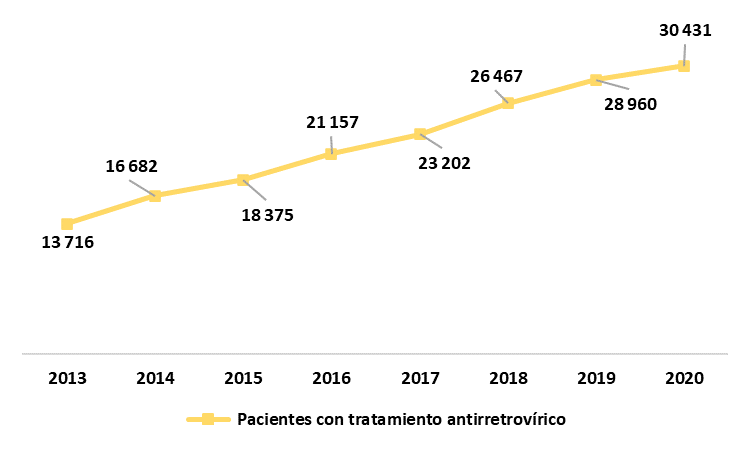 El número de pacientes con tratamiento antirretrovírico periódico aumenta de forma constante: pasó de 13.716 en 2013 a 30.431 en 2020. La cobertura del tratamiento antirretrovírico ha evolucionado de forma significativa durante el período comprendido entre 2013 y 2019: pasó del 31,2 % al 71,0 %. Sobre un total estimado de 39.400 personas que viven con el VIH, 30.431 (el 77,2 %) tenían un seguimiento médico periódico y seguían un tratamiento antirretrovírico en 2020. Los resultados logrados en 2019, con miras a lograr el objetivo de “90-90-90” muestran que alrededor del 81,0 % de todas las personas que vivían con VIH estaban diagnosticadas, que el 87,0 % de ellas habían recibido un tratamiento antirretrovírico y que el 81,0 % de las que recibían tratamiento antirretrovírico tenían una carga vírica nula. En 2020, alrededor del 87 % de las personas habían sido diagnosticadas, el 89 % seguían un tratamiento antirretrovírico y el 84 % de las que recibían tratamiento antirretrovírico tenían una carga vírica nula.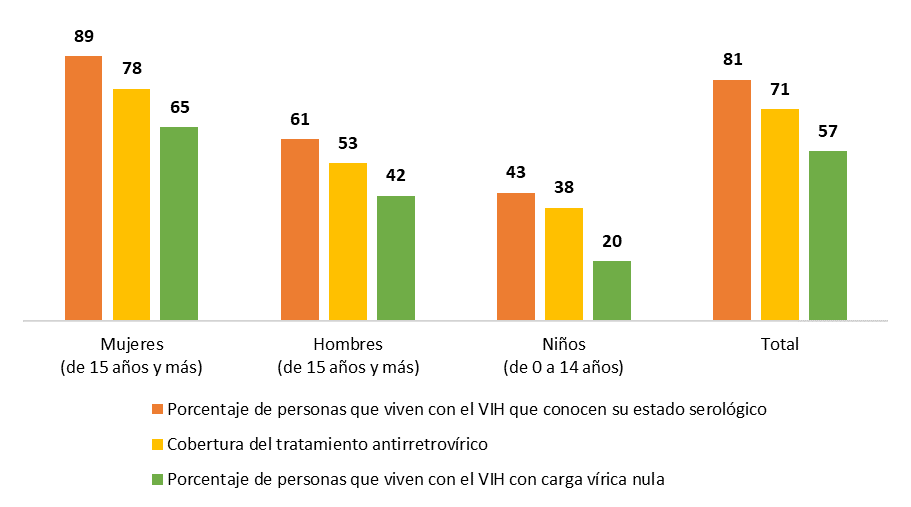 		Atención en función del sexo y la edadEl análisis desglosado de la atención sanitaria en cascada por sexo y edad en 2019 muestra una mayor cobertura entre las mujeres que entre los hombres. Se observa la misma tendencia respecto del diagnóstico del VIH y la supresión viral. Los hombres y los niños tienen un menor acceso a las pruebas de detección del VIH y los tratamientos (fuentes: Informes anuales del CNLS, 2019, 2020).		Prevención de la transmisión maternoinfantil a las embarazadas y obstáculos que dificultan el acceso a la atención de ese tipoLos resultados obtenidos en el contexto de la aplicación del Plan de Aceleración de la Eliminación de la Transmisión Maternoinfantil del VIH puesto en marcha en 2018 muestran un aumento de la proporción de embarazadas sometidas a pruebas diagnósticas, del 76 % en 2018 al 81 % en 2019 y el 83,4 % en 2020. La proporción de embarazadas seropositivas que recibieron tratamiento antirretrovírico pasó del 64 % al 74 % en ese mismo período. El diagnóstico precoz y el tratamiento profiláctico antirretrovírico ha avanzado en el caso de los niños y las niñas, pero aún se debe trabajar para lograr los objetivos fijados.Los avances en materia de prevención de la transmisión maternoinfantil son significativos, pero están por debajo del objetivo de eliminar la transmisión maternoinfantil del VIH. La División sobre el Sida del Ministerio de Sanidad y Acción Social y las organizaciones comunitarias ejecutarán un plan de aceleración para colmar las deficiencias.		Evolución de los indicadores de la prevención de la transmisión maternoinfantil de 2018 a 2020Fuente: Informe anual del CNLS, 2020.La estigmatización relacionada con el estado serológico y el reducido nivel socioeconómico de las familias constituyen obstáculos para acceder a los servicios de lucha contra el VIH en el Senegal.Por ello, en su respuesta al VIH y la tuberculosis, el Senegal ha invertido en programas destinados a eliminar las barreras en materia de derechos humanos y género con el apoyo de asociados técnicos y financieros. En octubre de 2020 se aprobó un plan quinquenal para el período comprendido entre 2021 y 2025. Su objetivo es ampliar y apoyar las iniciativas del Senegal para eliminar los obstáculos relacionados con los derechos humanos que frenan el acceso a los servicios de lucha contra el VIH y la tuberculosis mediante un paquete completo de intervenciones. Además de ese plan quinquenal, el Senegal ha elaborado materiales de apoyo para orientar mejor y guiar a las partes interesadas con miras a que sus intervenciones respondan a las realidades del país en materia de derechos humanos en la respuesta al VIH.A fin de favorecer el cumplimiento del derecho a la salud, los materiales de apoyo sirven de orientación para eliminar las barreras y obstáculos que pueden impedir el acceso a servicios sanitarios de calidad en relación con el VIH/sida. Aboga por que se adopte un enfoque integral y contextualizado para construir una dinámica que recentre los conceptos, oriente las estrategias y permita que los programas públicos y las organizaciones comunitarias actúen de forma eficaz, coordinada y armonizada.		Cambio climático y desastres naturalesEl cambio climático es ya una amenaza que se hace sentir en el Senegal, como demuestran varios hechos: reducción de la pluviometría en unos 300 mm en 30 años, lluvias más intensas y de más corta duración y aumento de la temperatura en 1,7 °C.Los impactos negativos también se han multiplicado.		Medidas adoptadas para integrar la reducción del riesgo de desastres en los procesos de desarrollo y contrarrestar los efectos adversos del cambio climáticoEl Estado ha iniciado políticas y programas y puesto en marcha dispositivos de seguimiento y coordinación como los siguientes:	•	Sistema de alerta temprana agrícola durante la temporada de lluvias;	•	Sistema de alerta para usuarios del mar;	•	Sistema de alerta sobre el riesgo de desastres climáticos.En el ámbito institucional, existen mecanismos para producir datos de forma periódica sobre los recursos hídricos, las tendencias pluviométricas y las inundaciones.En relación con los sectores muy vulnerables al cambio climático, como la agricultura y la seguridad alimentaria, se llevan a cabo las siguientes actuaciones para prevenir los riesgos y reducir la vulnerabilidad:	•	Actividades de concienciación y apoyo dirigidas a los productores;	•	Difusión de la información agrometeorológica;	•	Investigación sobre variedades adaptadas a la sequía, la salinidad, el frío y el calor o capaces de soportarlos;	•	Redefinición de los calendarios de los cultivos;	•	Difusión de nuevas tecnologías.Consciente de los vínculos directos entre los efectos del cambio climático, la seguridad alimentaria, la salud y la seguridad públicas y los flujos migratorios clandestinos, el Senegal presta desde hace tiempo una atención especial a los desafíos que plantea el cambio climático y, a este respecto, ha adoptado iniciativas importantes y concertadas, tanto respecto de su elaboración como de su aplicación. Así, para luchar contra los efectos negativos del cambio climático, el Senegal, al igual que la comunidad internacional, ha puesto en marcha varias políticas que se enmarcan en una voluntad de participar en las iniciativas internacionales de preservación del medio ambiente, cuyo primer hito fue la ratificación de la Convención Marco de las Naciones Unidas sobre el Cambio Climático (CMNUCC) en junio de 1994. A ese respecto, el Senegal ha elaborado su contribución determinada a nivel nacional, reactualizada y aprobada en 2020. El documento de compromiso del Senegal, que se enmarca en el logro de los objetivos del Acuerdo de París, abarca ocho ámbitos: inundaciones, salud, agricultura, ganadería, biodiversidad, zonas costeras, pesca y recursos hídricos.Para reducir su vulnerabilidad frente a los impactos del cambio climático, el Senegal ha puesto en marcha también su plan nacional de adaptación al cambio climático. El plan tiene los siguientes objetivos:	•	Reducir la vulnerabilidad frente a las manifestaciones del cambio climático reforzando la capacidad de adaptación y la resiliencia;	•	Incorporar de forma coherente la adaptación al cambio climático en las políticas, los programas y los trabajos pertinentes, nuevos o en curso, en particular los procesos y las estrategias de planificación del desarrollo, en todos los sectores afectados y a distintos niveles, según corresponda.En última instancia, se tratará de elaborar planes nacionales de adaptación sectoriales en diez sectores (infraestructuras, salud, gestión de riesgos de desastres centrados en las inundaciones, agricultura, pesca, recursos hídricos, biodiversidad, ganadería, zonas costeras y turismo) y de integrar la adaptación en los documentos de planificación de esos distintos sectores.		Incorporación de una perspectiva de género e inclusión de las mujeres en la gestión de desastresLa cuestión del género ocupa un lugar central en las políticas relacionadas con el clima. Se considera un elemento transversal en todos los aspectos de la contribución determinada a nivel nacional en relación con la financiación, la transferencia de tecnología y el desarrollo de la capacidad, entre otros.Constituye también un elemento importante en el proceso de elaboración del plan nacional de adaptación. En este contexto, se ha elaborado un estudio de referencia sobre el género y el cambio climático. El objetivo del estudio es mejorar la comprensión de los efectos diferenciados del cambio climático en las mujeres y los hombres, detectar lagunas y oportunidades, evaluar las políticas y las estrategias en materia de género y clima a nivel local y sectorial y definir los puntos de entrada para incorporar efectivamente el género en las estrategias relacionadas con el clima.Para cumplir con la recomendación general del Comité, el Estado ha puesto en práctica numerosas estrategias relacionadas con la adaptación de las mujeres al cambio climático en diversos ámbitos, como la energía, la silvicultura, la agricultura, los recursos hidráulicos y el comercio. Cabe destacar lo siguiente:	•	El apoyo a proyectos de reforestación;	•	El apoyo a las mujeres para facilitar su acceso a la energía (solar, con biodigestores, gas butano, carbón ecológico, etc.);	•	La estrategia de adaptación de las mujeres en los sectores agrícolas mediante actuaciones como la gestión de la erosión hídrica y la degradación de las tierras;	•	El programa Niayes agrobiológicas, dirigido por ENDA PRONAT, que incluye la facilitación de la venta de cereales, frutas y verduras incluidas en las actividades comerciales de las mujeres en los kioscos del proyecto One Village One Product.		Empoderamiento económico de las mujeres		Tasa de pobreza de las mujeres, desglosada por edad y regiónEn el Senegal, el 46,7 % de la población vive en la pobreza (el 57,3 % en zonas rurales), según los datos de la encuesta del Organismo Nacional de Estadística y Demografía de 2018 (Informe sobre la Situación Económica y Social del Senegal).Los hogares están en su mayoría (76 %) dirigidos por hombres. Los resultados de la encuesta muestran que la pobreza está menos extendida en los hogares dirigidos por mujeres. Dos de cada diez personas (el 21,8 %) que viven en un hogar dirigido por una mujer viven en la pobreza, frente a algo más de cuatro de cada diez (el 42,7 %) que viven en uno dirigido por un hombre.En el ámbito del empoderamiento de las mujeres, la DER, el FONSIS, el FONGIP y muchos otros fondos específicos contribuyen al impulso del emprendimiento de las mujeres. Además de estos mecanismos de fuerte impacto, existe la Estrategia Nacional de Empoderamiento de las Mujeres y las Niñas 2021-2025, que tiene como objetivo, entre otros, fomentar un espíritu emprendedor inclusivo, sostenible e impulsor del crecimiento mediante la promoción de un entorno asalariado equitativo y que cree valor.Por otra parte, el Estado puso en marcha, en febrero de 2021, el Programa de Microfinanciación Islámica, que pretende llegar a 1 millón de beneficiarias, principalmente mujeres y jóvenes de zonas rurales.Respecto de las personas con discapacidad, el Estado ha establecido la Dirección de Promoción y Protección de las Personas con Discapacidad, encargada de elaborar y aplicar la política de integración socioeconómica y de promoción de las personas con discapacidad y de hacer un seguimiento de la política. La Dirección se encarga de proteger los derechos de las personas con discapacidad. Es responsable de aplicar el programa nacional de rehabilitación de las personas con discapacidad y de contribuir a mejorar sus condiciones de vida, en particular en las zonas remotas. Existen varios programas cuyo objetivo es reducir la vulnerabilidad y la exclusión social de las mujeres con discapacidad: tarjeta de igualdad de oportunidades, Ley de Orientación Social, iniciativas en distintos ámbitos, como el programa de rehabilitación de ámbito comunitario, y cobertura sanitaria universal.En relación con la tarjeta de igualdad de oportunidades, su obtención permite a las personas con discapacidad beneficiarse de derechos y ventajas en materia de acceso a asistencia médica, rehabilitación, dispositivos, servicios financieros, educación, formación, empleo, transporte y cualquier otro beneficio que pueda contribuir a promover y proteger a esas personas.		Acceso de las mujeres a las prestaciones familiaresLas prestaciones familiares constituyen la rama más antigua y conocida de la caja de seguro social, e incluyen lo siguiente:	•	Seguimiento médico maternoinfantil;	•	Prestaciones prenatales y de maternidad;	•	Prestaciones familiares;	•	Dietas diarias para mujeres asalariadas o aseguradas voluntariamente.Los grupos vulnerables, como las mujeres con discapacidad, disponen de una tarjeta de igualdad de oportunidades. Los poseedores de esa tarjeta están todos inscritos, desde 2018, en el Programa Nacional de Prestaciones de Seguridad Familiar, del que se benefician 21.078 mujeres. 		Acceso a créditos financierosLas mujeres suelen orientarse más hacia la microfinanciación (el 81 % de los prestatarios activos de las instituciones eran mujeres en 2013) y hacia sistemas informales, como las tontinas. La tasa de acceso de las mujeres al crédito ha aumentado considerablemente con el establecimiento, en 2019, de la Delegación de Iniciativa Empresarial Rápida de Mujeres y Jóvenes (DER), con una dotación de 30.000 millones anuales. Además, gracias a un programa de impulso económico puesto en marcha en enero de 2018, se han llevado a término 922 proyectos, con 4.610 beneficiarios, a través del Fondo de Crédito para Mujeres y el Fondo Nacional de Iniciativa Empresarial Femenina. En línea con esas iniciativas, en abril de 2020 se aprobó un plan sectorial de resiliencia económica de las mujeres para luchar contra los efectos nocivos de la COVID-19 en sus actividades, con las siguientes modalidades flexibles:	•	Reembolso del 50 %, subvención del 50 %, con un monto total de 500.000 francos CFA por beneficiario sin aportación personal;	•	Reembolso dividido en 12 meses con 3 meses de pago diferido;	•	Gastos de apertura del expediente gratuitos;	•	Tipo de interés cero.Además, varios mecanismos de financiación contribuyen a facilitar el acceso de las mujeres al crédito. Cabe destacar, entre otros, el Fondo Nacional de Iniciativa Empresarial Femenina, el Fondo Nacional de Crédito para Mujeres y el proyecto de ayuda al desarrollo de la iniciativa empresarial femenina y el empleo juvenil. Entre 2018 y 2021 se han registrado los siguientes resultados: 	•	166 proyectos de mujeres en los ámbitos de la agricultura, la ganadería, la avicultura y el comercio recibieron un crédito en el contexto del programa de financiación islámica por un monto total de 202.565.850 francos CFA;	•	6.000 proyectos de mujeres y mujeres jóvenes en los sectores de la transformación de productos locales, el comercio y la ganadería recibieron financiación de los dos Fondos por un monto total de más de 4.700.000.000 francos CFA;	•	1.000 unidades económicas de mujeres del sector informal afectadas por la COVID-19 recibieron financiación compuesta por un crédito y una subvención por un monto total de 500.000.000 francos CFA, como contribución al Programa de Resiliencia Económica y Social; 	•	671 proyectos recibieron financiación, en la zona norte, del Programa de Refuerzo de las Dinámicas de Desarrollo Económico y Social y el Programa de Apoyo a la Emergencia de Familias Productivas y la Inserción de la Juventud por un monto total de 68.881.875 francos CFA.Así, 12 regiones y 509 municipios se han beneficiado de las medidas. Los asociados técnicos financieros, encargados de la dotación de la financiación sobre la base de un acuerdo marco de asociación, son los siguientes: FDEA, CMS, COOPEC RESOPP, U-IMCEC/ /MCJSR/ADEFAP/MECFEM de Pikin/MEC FEM ZOP/MEC KEBEMER/FADEC NJAMBOUR, CAURIE MF, MEC DOLJI.		Programas destinados a apoyar y estimular el espíritu de empresa de las mujeres y su acceso a préstamos bancariosDe conformidad con las directrices y los compromisos internacionales, el Gobierno ha puesto en marcha distintas iniciativas mediante proyectos y programas que incorporan apartados importantes de promoción de la igualdad y la equidad de género, a saber:	•	Proyecto de mejora de los servicios de agua potable y saneamiento en zonas rurales;	•	Proyecto de acceso sostenible al agua y el saneamiento;	•	Proyecto de desarrollo inclusivo y sostenible de los agronegocios;	•	Programa nacional de inserción y desarrollo agrícola;	•	Proyecto de apoyo al pastoreo;	•	Programa de apoyo al sector lechero;	•	Programa de apoyo a la creación de oportunidades de empleos verdes en el Senegal;	•	Programa de alfabetización y aprendizaje de oficios para luchar contra la pobreza;	•	Programa de apoyo al desarrollo económico y social del Senegal;	•	Proyecto de desarrollo de la iniciativa empresarial femenina y ayuda al empleo juvenil;	•	Proyecto de apoyo a la promoción del empleo juvenil y de las mujeres.		Medidas adoptadas para superar las barreras jurídicas y socioculturales que restringen el acceso de las mujeres a las tierrasLa cuestión del acceso de las mujeres a las tierras y su control sobre los recursos siempre ha sido uno de los principales desafíos en materia de igualdad entre hombres y mujeres en este ámbito, a pesar de que la Constitución contempla el principio de igualdad en el acceso a las tierras. Por lo tanto, la cuestión no está relacionada con un aspecto jurídico, sino con razones principalmente sociales, culturales y económicas, lo que justifica las medidas destinadas a reforzar la situación de las mujeres y eliminar las discriminaciones contra ellas.En cuanto a la igualdad de acceso a las tierras, en el artículo 15 de la Constitución se establece expresamente que el hombre y la mujer tienen derecho a acceder a la posesión y la propiedad de la tierra en igualdad de condiciones según lo dispuesto en la legislación. El Senegal aprobó la Ley núm. 2004-16, de 4 de junio de 2004, por la que se aprueban orientaciones en materia agrosilvopastoral, que constituye el marco de referencia para el desarrollo agrícola en el país. En el artículo 54 se establece que el Estado garantizará la igualdad de derechos entre los hombres y las mujeres en el medio rural, en particular en las explotaciones agrícolas. Además, se concederán a las mujeres facilidades de acceso a la propiedad agraria y los servicios de crédito. Se creó una comisión nacional encargada de analizar los textos legislativos y normativos existentes y detectar las barreras institucionales que entorpecían la gestión óptima de la propiedad agraria. El 6 de diciembre de 2012 se firmó el Decreto núm. 2012-1419, por el que se creó la Comisión Nacional de Reforma Agraria. El Estado se compromete a mejorar la gestión agraria para responder a las necesidades de desarrollo y cohesión social. La reforma agraria se basa en los principios de participación, descentralización, fomento de la agricultura familiar y comercial y respeto de los derechos humanos, de las mujeres y de las minorías. Las medidas adoptadas en el sector agrícola mediante la Circular núm. 09-89, de 5 de junio de 2018, consisten en asignar a mujeres:	•	Al menos el 15 % de las obras hídricas superficiales y el 20 % de las obras hídricas subterráneas;	•	Al menos el 20 % de los fertilizantes subvencionados;	•	Al menos el 20 % de las simientes certificadas de arroz y cacahuete;	•	Al menos el 10 % de los tractores subvencionados;	•	Al menos el 40 % de la financiación;	•	Al menos el 20 % de los proyectos de investigación agrícola financiados;	•	Y alcanzar un 20 % de representación de las mujeres en las instancias decisorias.Por otra parte, los programas transversales, como el Programa Urgente de Desarrollo Comunitario y el Programa Urgente de Modernización de los Ejes Territoriales, han reforzado respectivamente el empoderamiento de las mujeres en zonas rurales proporcionando equipo y vías de producción, que antes constituían obstáculos para la actividad de las mujeres en zonas rurales.En relación con los efectos del Programa Urgente de Desarrollo Comunitario, puesto en marcha en 2015, cabe señalar que un estudio sobre la evaluación de su contribución al empoderamiento de las mujeres en las zonas rurales en las que se aplicaba, realizado por el Observatorio Nacional de la Paridad en marzo de 2019, puso de relieve los siguientes resultados destacados:	•	Aumento de los ingresos de las mujeres debido a la ejecución de actividades generadoras de ingresos, como la horticultura, gracias al suministro, por el Programa, de equipos de transformación;	•	Mejora de la salud y la nutrición de las mujeres gracias al establecimiento de infraestructuras;	•	Mejora del acceso de las mujeres a la electricidad;	•	Reducción de las tareas domésticas de las mujeres;	•	Ahorro de tiempo para las mujeres y los niños (que se puede dedicar a actividades productivas o educativas, entre otras);	•	Mejora del acceso a los servicios básicos con la creación de vías de producción;	•	Desarrollo de la capacidad de 2.300 comités de gestión de equipos empleados tras la cosecha, compuestos en su mayoría por mujeres;	•	Creación de al menos 4.756 empleos temporales y 2.490 empleos indefinidos para mujeres y jóvenes en los sectores de las vías rurales, los recursos hidráulicos rurales, la electrificación rural y la explotación de equipos empleados tras la cosecha.Además, con el Fondo de Promoción de la Microfinanciación y el programa de apoyo al desarrollo económico y social, el Estado desarrolla la economía social y solidaria mediante el Programa de Microfinanciación Islámica.Las redes financieras descentralizadas siguientes intervienen de forma destacada en la ampliación del acceso de las mujeres a servicios financieros de proximidad:	•	UM PAMECAS, que desarrolló desde su constitución un producto para permitir el acceso de las senegalesas a servicios financieros que ha tenido una gran acogida entre las mujeres y ha permitido al organismo asentarse entre las mujeres, en especial las empresarias. En 2014, UM PAMECAS tenía un total de 11.000 millones de francos CFA en créditos activos a 4.700 mujeres empresarias y 35.400 millones de francos CFA en depósitos de mujeres;	•	La Alianza de Crédito y Ahorro para la Producción, que representa el 12,7 % de los activos del sector y el 15,7 % de los créditos concedidos y que contaba, al 31 de diciembre de 2014, con unas 980.000 mujeres miembros, a las que había concedido créditos por un total de 12.000 millones de francos CFA y que custodiaba depósitos de mujeres por un valor de 3.150 millones de francos CFA.Respecto del despliegue de tecnologías e infraestructuras para reducir las dificultades de las mujeres de las zonas rurales, el Estado ha creado plataformas virtuales destinadas a las mujeres empresarias para intercambiar información y buenas prácticas e impulsar la venta en línea, como las siguientes: 50 millions de femmes ont la parole/Sénégal, Buy From Women, SORETOUL, FESTIC.En relación con los beneficios que otorga la seguridad social a las mujeres de edad, la Ley de Seguridad Social no contempla exclusiones. En marzo de 2013 se aprobó una reforma que obligaba a las empresas de más de 100 asalariados a afiliar a los trabajadores, independientemente de su edad o sexo, a un organismo de seguro de enfermedad.		Grupos de mujeres vulnerables		Medidas adoptadas para reducir el hacinamiento y mejorar el acceso de las mujeres a la atención médicaSe han integrado en el Senegal las Reglas de Bangkok y las normas mínimas de protección de las personas detenidas para tener en consideración los problemas específicos a los que se enfrentan las mujeres, en particular el embarazo y el cuidado de los hijos.En virtud de las disposiciones legislativas de aplicación a las mujeres, en el Decreto núm. 66-1081, de 31 de diciembre de 1966, por el que se organizan y regulan los centros penitenciarios, se establece que se aislará a las embarazadas en una ubicación especial al menos durante dos meses antes del parto y dos meses después del parto (artículo 12).A este respecto, y en el marco de la lucha contra la tortura y los malos tratos, el Senegal ha adoptado las siguientes medidas: reducción del hacinamiento en las cárceles mediante las medidas de gracia concedidas por el Presidente de la República a algunos reclusos; introducción del brazalete electrónico en virtud de la Ley núm. 2020-28, de 7 de julio de 2020, por la que se modifica la Ley núm. 65-60, de 21 de julio de 1965, de Código Penal; refuerzo del respeto de los derechos económicos, sociales y culturales; y acceso universal a servicios de salud y agua potable, entre otras.En consonancia con las acciones de protección especial de estos grupos, el Estado ha adoptado medidas, durante la crisis de la COVID-19, que han permitido constituir reservas importantes de termómetros sin contacto, mascarillas, guantes, jabón, gel hidroalcohólico, barreños, etc., para detectar precozmente los casos y respetar las medidas preventivas, tanto para el personal como para los reclusos. También decidió suspender, a propuesta del Ministro de Justicia y a partir del 16 de marzo de 2020, todas las audiencias en los juzgados y tribunales, con la única excepción de los procedimientos urgentes y penales.		Datos actualizados, desglosados por factores pertinentes, sobre el disfrute de sus derechos por parte de los grupos desfavorecidos de mujeres, incluidas las mujeres y las niñas con discapacidad Las mujeres de todas las categorías disfrutan de los mismos derechos en materia de acceso a la educación, la sanidad, el empleo y la protección contra todas las formas de discriminación y violencia.Sin embargo, las personas con discapacidad, en especial las mujeres y las niñas, cuentan con una protección especial en virtud de la Ley de Orientación Social de Protección de las Personas con Discapacidad de 2009. Además de la Ley, la tarjeta de igualdad de oportunidades les permite disfrutar de un régimen privilegiado para acceder a los servicios sociales básicos, como la sanidad y la educación.A día de hoy, y en virtud del principio de no discriminación inscrito en la Constitución, el Senegal promueve una cultura de inclusión a todos los niveles.En la actualidad, 21.078 mujeres con discapacidad cuentan con una tarjeta de igualdad de oportunidades.En relación con las mujeres víctimas de fístula, 148 de ellas han recibido apoyo socioeconómico en 2020 en el contexto de la respuesta a la COVID-19.		Matrimonio y vida familiarEn el contexto de la revisión de las disposiciones discriminatorias, la cuestión de la armonización de la edad legal para contraer matrimonio es uno de los elementos señalados por el Comité Técnico de Revisión de las Disposiciones Legislativas y Normativas que Discriminan a las Mujeres.El Estado, consciente de la necesidad de alcanzar un consenso nacional en cuestiones de esta índole, ha organizado sesiones de intercambio con los representantes parlamentarios en 2018 y 2019 para impulsar la aceptación del contenido de las reformas propuestas.Se planificaron actividades de sensibilización comunitaria, que incluían reuniones, pero fueron suspendidas debido a la COVID-19. 		Medidas adoptadas para eliminar la práctica persistente de la poligamia, en consonancia con el artículo 16 de la Convención, y organizar programas de sensibilizaciónLa legislación sobre la poligamia en el Senegal no se considera discriminatoria ni violencia contra las mujeres en la medida en que los cónyuges dan su consentimiento libre a la opción elegida al celebrar su unión.De hecho, se informa a ambos cónyuges sobre las consecuencias jurídicas de ambas opciones antes de celebrar el matrimonio, de conformidad con lo dispuesto en el Código de la Familia, que es producto de un consenso nacional y ha recibido las aportaciones de juristas y dirigentes religiosos y consuetudinarios de todas las sensibilidades. Además, se puede considerar el Código como una garantía de estabilidad en el ámbito del matrimonio.		Medidas adoptadas para eliminar el matrimonio infantil y el leviratoEl Código de la Infancia, cuyo proceso de aprobación está en fase de tramitación administrativa, prevé aumentar la edad legal de las niñas para contraer matrimonio (16 años) (véase el artículo 116 del Código de la Familia) al mismo nivel que la de los niños (18 años), de conformidad con los compromisos internacionales y regionales contraídos (Convención sobre los Derechos del Niño de 1990, Carta Africana sobre los Derechos y el Bienestar del Niño).La creación de clubes para niñas líderes y el desarrollo del proyecto New Deal o pacto comunitario entre los padres y las jóvenes han arrojado resultados alentadores en las regiones de Kolda y Tambacounda. Se contempla ampliar el ámbito del proyecto para poner fin a los matrimonios infantiles y los embarazos precoces. En este contexto, la eliminación del matrimonio infantil es una de las seis prioridades de la Agenda sobre las Niñas 2020-2024, que promueve la igualdad de las niñas.		Medidas adoptadas para llevar a cabo, en colaboración con la sociedad civil, programas de sensibilización y educación dirigidos a mujeres y hombres sobre la eliminación de la discriminación contra las mujeres en el matrimonio y en las relaciones familiares Respecto de la sensibilización, el Estado ha puesto en marcha el programa “École des maris” que impulsa la masculinidad positiva en el matrimonio y las relaciones familiares. En este contexto se aprobó en 2021 la estrategia nacional homónima. Su objetivo principal es que los hombres se impliquen en la gestión de la salud reproductiva de las mujeres. A este respecto, se ha llevado a cabo la fase experimental del programa en las regiones de Tambacounda y Kedougou para cambiar la tendencia de los indicadores críticos de salud materna y neonatal. La prueba ha tenido como consecuencia la adopción de un manual de formación destinado a los esposos, las bajenu gokh (madrinas de barrio) y otros agentes comunitarios para abordar los derechos humanos de las mujeres, la promoción de la igualdad de género, la salud reproductiva, la violencia de género, la higiene, la nutrición, la gobernanza local y el liderazgo de las mujeres.Así, se puso en marcha en enero de 2022 un nuevo proyecto específico en las regiones de Dakar, Kolda, Louga, Sedhiou y Ziguinchor, que supone la transición a la escala nacional. Al proyecto se suma la traducción a seis idiomas nacionales de la Convención sobre la Eliminación de Todas las Formas de Discriminación contra la Mujer y su difusión en el ámbito comunitario en conexión con las asociaciones de defensa de los derechos de las mujeres y las niñas tras la aprobación de la Estrategia Nacional de Divulgación de la Ley por la que se tipifican como delito los actos de violación y pedofilia, en colaboración con organizaciones de la sociedad civil y asociados técnicos y financieros.La campaña 16 Días de Activismo constituye una oportunidad anual para denunciar todas las formas de violencia contra las mujeres. Esta campaña se suma a las acciones de divulgación de los derechos de las mujeres que lleva a cabo periódicamente el Estado en cooperación con las organizaciones de mujeres de la sociedad civil.En este contexto se sitúa la traducción a 14 idiomas nacionales, en colaboración con organizaciones de la sociedad civil, de la Ley núm. 2020-05, de 10 de enero de 2020, por la que se tipifican como delito los actos de violación y pedofilia.		Medidas adoptadas para proteger los derechos de las mujeres en los matrimonios no registrados y aprobar leyes que protejan los derechos de las mujeres en caso de disolución de matrimonios no registrados o polígamos y promover el registro de todos los matrimoniosLas medidas adoptadas en los casos de matrimonios no registrados incluyen la posibilidad que tienen los esposos de presentar a un funcionario del registro civil, previa autorización del Presidente del Juzgado de Apelación, una declaración tardía a partir del plazo de un año previsto en la legislación.Además, se organizan cada año en todo el territorio sesiones móviles para promover el registro tardío de los documentos civiles. Se ha observado un mayor entendimiento del público, sobre todo de las mujeres, de la importancia de los documentos civiles, que se ha logrado gracias a iniciativas de divulgación de los derechos de las mujeres y a la acción de asistentes jurídicos que llevan a cabo actividades de sensibilización comunitaria.Tasa de deserciónTasa de deserciónTasa de deserciónDistrito académicoNiñosNiñasTotalDakar6,7 %5,9 %6,3 %Diourbel8,6 %6,4 %7,4 %Fatick8,9 %7,2 %8,0 %Kafrin12,6 %13,1 %12,9 %Kaolack7,7 %7,0 %7,3 %Kedougou9,3 %9,9 %9,6 %Kolda10,8 %9,8 %10,3 %Louga11,0 %10,1 %10,5 %Matam12,2 %9,8 %10,8 %Pikin-Guediawaye 6,6 %2,5 %4,5 %Rufisque5,1 %3,5 %4,3 %San Luis9,7 %6,8 %8,1 %Sedhiou10,4 %10,9 %10,6 %Tambacounda12,4 %10,6 %11,5 %Thies 8,8 %7,1 %7,9 %Ziguinchor3,8 %4,1 %3,9 %A nivel nacional8,7 %7,2 %7,9 %Tasa de deserciónTasa de deserciónTasa de deserciónDistrito académicoNiñosNiñasTotalDakar14,2 %9,7 %11,7 %Diourbel4,0 %3,8 %3,9 %Fatick9,3 %8,7 %9,0 %Kafrin6,9 %6,6 %6,7 %Kaolack9,6 %7,9 %8,7 %Kedougou13,8 %17,0 %15,2 %Kolda15,4 %21,0 %18,0 %Louga7,7 %7,6 %7,6 %Matam17,6 %13,9 %15,3 %Pikin-Guediawaye7,8 %5,2 %6,3 %Rufisque4,9 %3,2 %4,0 %San Luis8,3 %7,6 %7,9 %Sedhiou9,1 %12,1 %10,4 %Tambacounda12,0 %9,4 %10,7 %Thies7,2 %4,8 %5,9 %Ziguinchor7,7 %8,4 %8,0 %A nivel nacional9,1 %7,7 %8,4 %RegiónMujeres en edad 
de procrearGinecólogos-
obstetrasGinecólogos-obstetras por cada 
10.000 mujeres en edad  de procrearMatronasMatronas por cada 1.500 mujeres 
en edad de procrearDakar984 001660,75360,8Ziguinchor147 13750,31441,5Diourbel424 704110,31790,6San Luis250 32240,21360,8Tambacounda180 62820,11140,9Kaolack262 80820,11400,8Thies498 411110,22330,7Louga243 44530,11140,7Fatick186 55530,21180,9Kolda173 88110,1720,6Matam150 46330,2981Kafrin147 13420,11041,1Kedougou38 42210,3351,4Sedhiou114 84220,2690,9	Total3 802 7541160,32 0920,8201820182019201920202020IndicadoresNúmeroPorcentajeNúmeroNúmeroPorcentajeNúmeroNúmeroPorcentajeMujeres embarazadas sometidas a pruebas diagnósticas del VIH y que han recibido los resultados441 19076483 129483 12981503 569503 56983,4Mujeres embarazadas seropositivas que han recibido tratamiento antirretrovírico para reducir la transmisión maternoinfantil1 401641 4451 445721 3941 39474Niños y niñas nacidos de mujeres seropositivas con tratamiento profiláctico antirretrovírico para reducir la transmisión maternoinfantil987451 0141 014501 1411 14173,2